桃園市青埔國民小學112年度導護志工交通服務隊輔導研習實施計畫依據：依據112年6月16日桃教終字第1120055035號函「112年「導護志工交通服務隊輔導研習計畫」辦理。依據「志願服務法」辦理。目的： (一)擴展學校道安知能與交通導護教育，以預防交通事故產生，維護學童交通安全。 (二)落實導護志工教育訓練制度、宣導服務觀念，並提升教育領航功能。      (三)培訓各校交通導護志工人才，協助校外交通安全維護。三、辦理單位：  (一)指導單位：教育部、交通部  (二)主辦單位：桃園市政府教育局  (三)承辦單位：桃園市青埔國民小學四、承辦學校辦理日期、場次人數、地點及聯絡人如下：五、參加對象：本市各級學校交通導護志工及相關導護人員參加。六、研習報名方式：以網路表單或電子郵件(如附件二)填寫報名表進行報名，
電子表單網址： https://forms.gle/zEpZKzJDHnCmvuiV9 
電子郵件網址： huamey0321@gmail.com   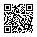 七、研習地點：桃園市青埔國民小學英語教室(中壢區青埔路二段122號4樓）八、報名日期：112年8月21日至9月1日【先後順序錄取，額滿為止，錄取名單112年9月5日16：00前公告於本校校網頁首】。九、研習方式：(一)學員全程參加課程者，核發結業證書（於結業式頒發，事後不補發）。(二)課程以專題演講、分組討論、經驗分享、問卷等方式實施。(三)為響應環保，請參加研習的學員自備環杯，並儘量以共乘或搭乘大眾運輸至校。十、研習課程表：如附件一。十一、經費概算：由市政府相關經費項下支應。十二、獎勵：依「桃園市市立各級學校及幼兒園教職員獎懲要點」、「公立高級中等以下學校校長成績考核辦法」及「公立高級中學以下學校教師成績考核辦法」辦理敘獎。十三、預期效益：(一)提供桃園市導護志工獲得專業知識與技能之訓練，共約50人。(二)落實導護志工教育訓練制度，宣導服務觀念，發展優良導護志工團隊。   (三)深化志工志願服務內涵，拓展服務深度及廣度，帶領更多志工加入服務的行列。十四、本計畫奉核後實施，修正時亦同，如有未盡事宜，得另行補充修正之。桃園市112年度導護志工交通服務隊輔導研習特殊訓練【課程表】※研習時數：特殊訓練6小時桃園市112年度導護志工交通服務隊輔導研習特殊訓練報名表報名學校：　　　　　　　地址：承 辦 人：　　　　    　聯絡電話：　　　　            手機： ※報到時間：112年9月16日( 08時30分至08時40分)※研習時間：112年9月16日(08時40分至14時40分) ※研習地點：青埔國民小學( 音樂教室)※名額：50名志工，依報名先後順序，額滿為止(112年9月5日前公告名單於本校首頁)。※報名方式：112年8月21日至9月1日，網路表單或電子郵件報名。電子郵件報名email：huamey0321@gmail.com  聯絡人：青埔國小輔導主任（03-4531626#610）承辦單位辦理日期參加人數研習地點報名方式聯絡人青埔國小特殊訓練:112年9月16日（星期六）8：30-14：4050人青埔國小音樂教室以網路表單或電子郵件報名姓名職稱：曾花妹(輔導主任) 
聯絡電話：03-4531626#610時  間課程內容08：30｜08：40相見歡---學員報到08：40｜08：50始業式08：50｜10：20特殊課程（一）交通安全及法律觀念認知(含交通安全五守則)10：20｜10：40休息時間10：40｜12：10特殊課程（二）
協助交通疏導、維護學生上下學安全宣講及演練(含兒童安全過路口)12：10｜13：10午餐時間13：10｜14：40特殊課程（三）真實肇事案例分析：事故聯繫通報、緊急處置等實務技術姓名性別出生日期(民國年月日)身分證字號二吋照片(製作證書使用)行動電話午餐（打ˇ）□素食□葷食□素食□葷食□素食□葷食□素食□葷食□素食□葷食